Pomenuj obrázok a povedz alebo ukáž protiklad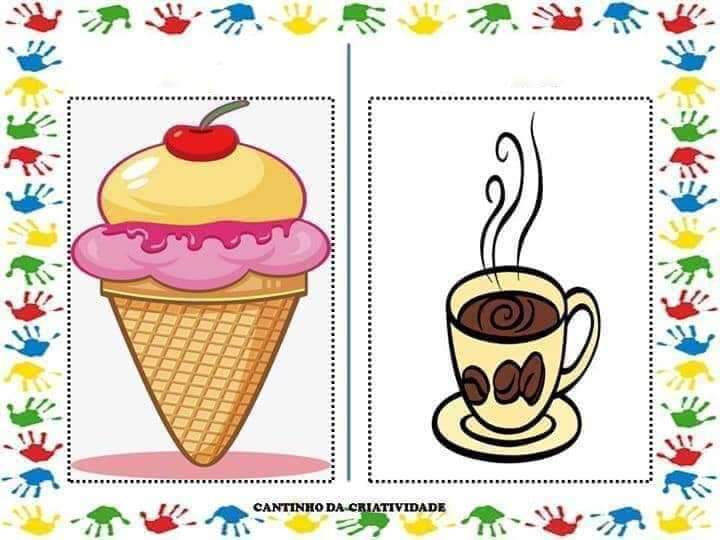 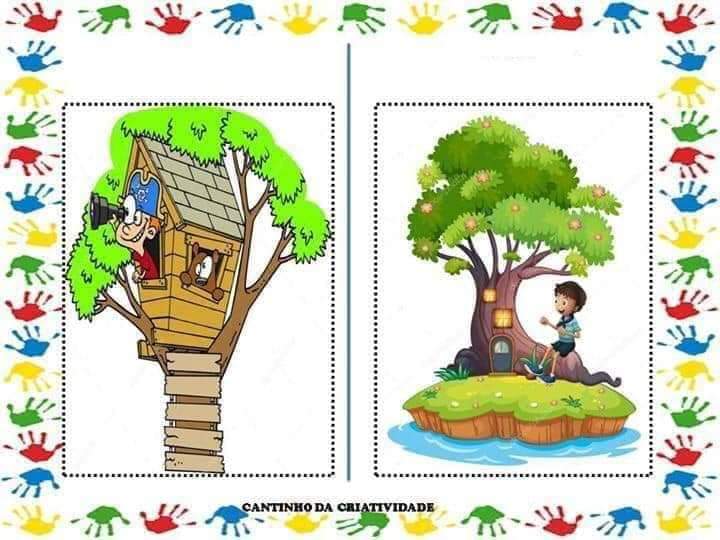 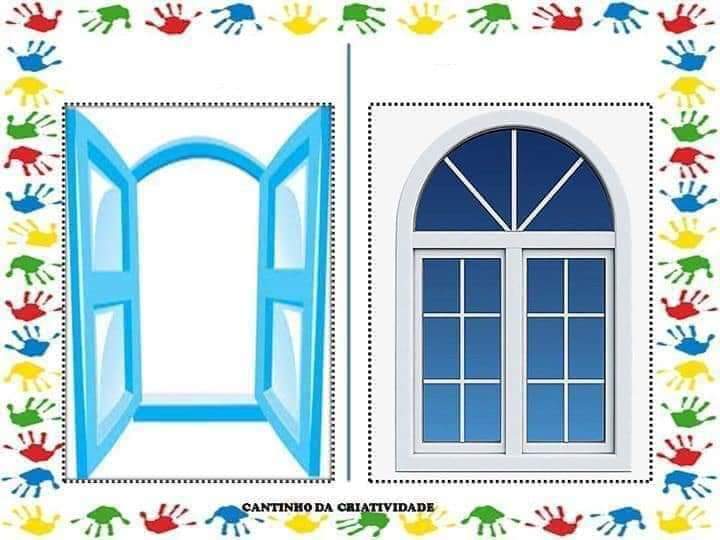 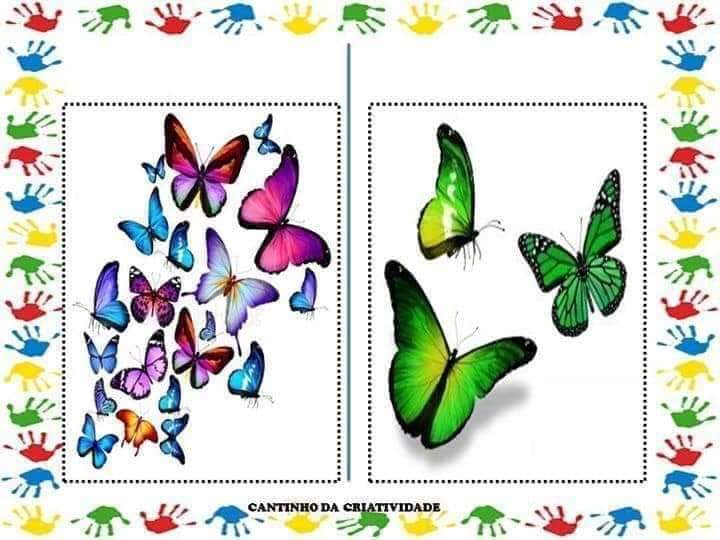 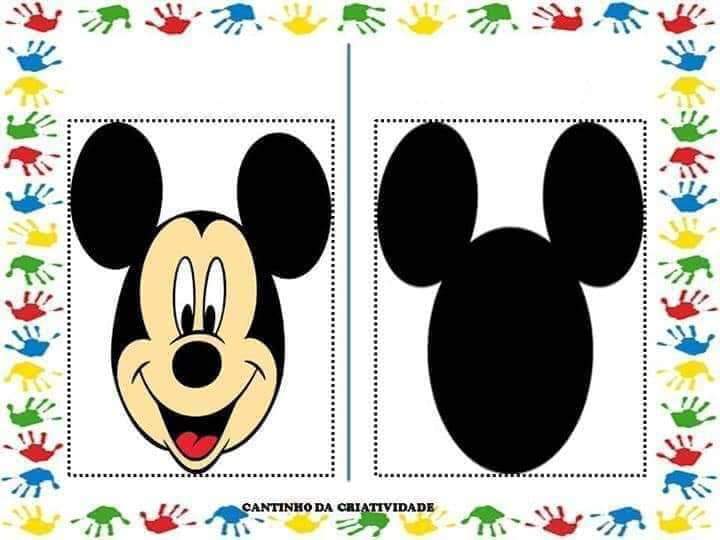 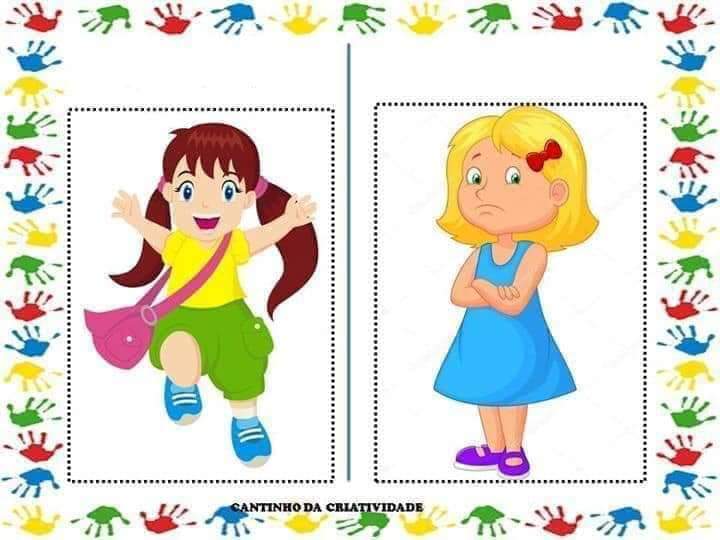 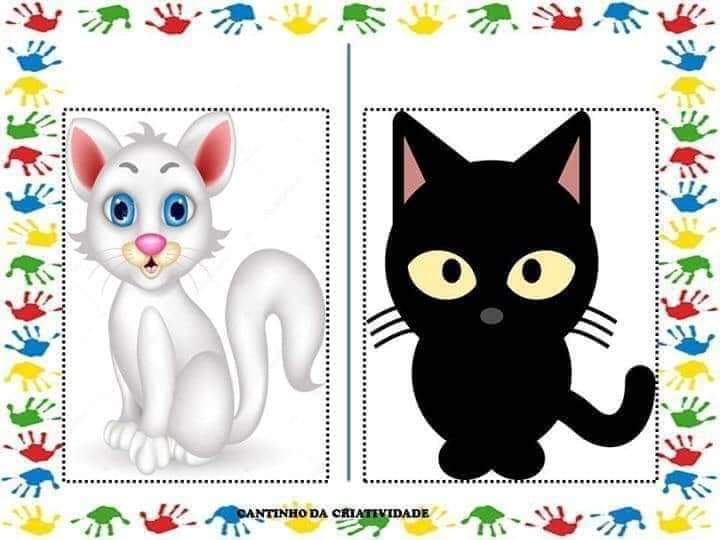 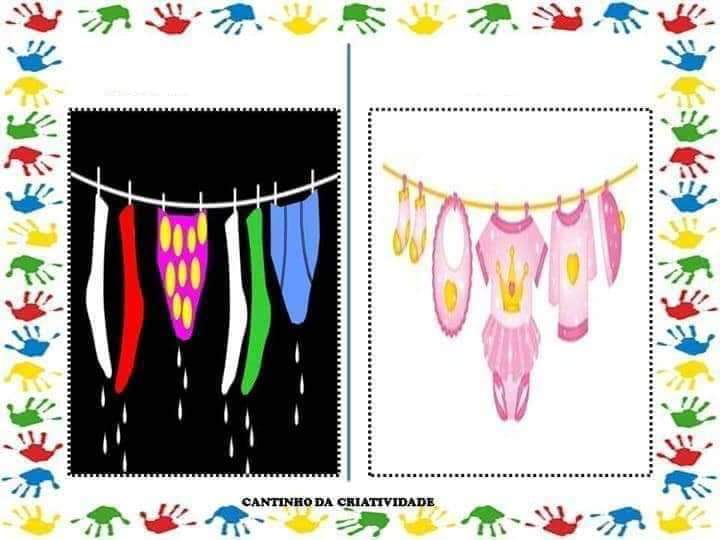 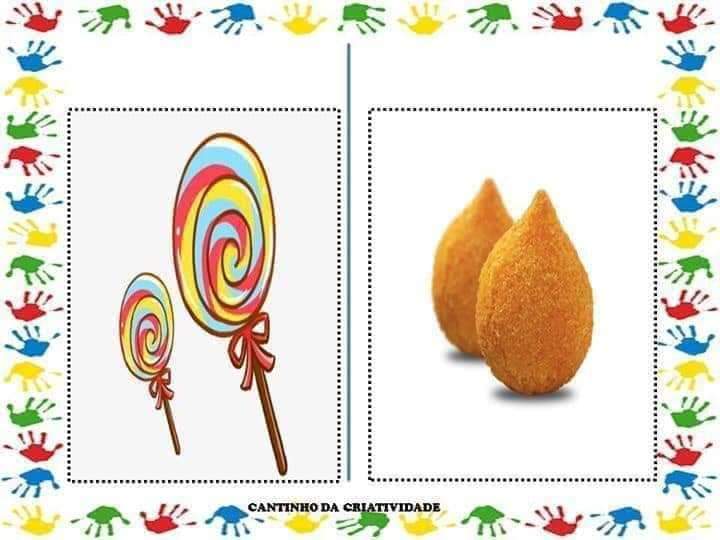 